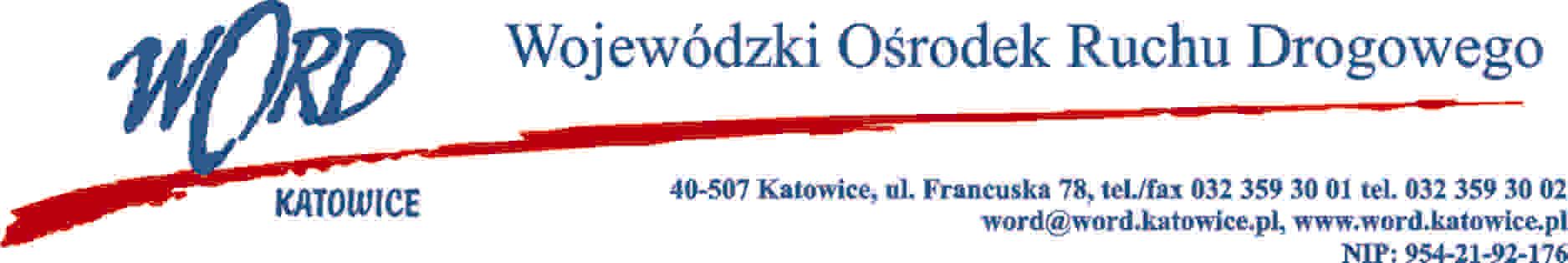 Katowice, 21.09.2023 r.Wykonawcy wszyscyZgodnie z art. 284 ust. 2 i 6 ustawy – Prawo zamówień publicznych z 11 września 2019 r. (Dz. U. z 2022 r., poz. 1710 z późn.zm.), Zamawiający udziela wyjaśnień treści Specyfikacji Warunków Zamówienia dot. postępowania prowadzonego w trybie podstawowym pn.: „Dostawa wyposażenia meblowego do Krajowego Centrum BRD w Wojewódzkim Ośrodku Ruchu Drogowego w Katowicach”.Treść pytania :Mam pytanie w związku z elementem dodatkowym w ladzie o wym. 585x142x712 kolor stelażu: biały półmat RAL 9010. Czy dopuszczą Państwo nogi podporowe proste fi 50 lub fi 60 o wysokości 712 mm, które spełnia zadanie konstrukcyjne lady ?Odpowiedź: Zamawiający wyraża zgodę na zastosowanie innego elementu konstrukcyjnego pozwalającego zachować funkcjonalność mebla.Treść pytania :BIURKA pozycja 1 oraz 2 część I postępowania.Prosimy o informację, czy zamawiający wyrazi zgodę na rozwiązanie estetycznie równoważne w postaci biurka na czterech metalowych nogach o profilu 40x40mm połączonych ze sobą za pomocą ramy z kształtownika (40x20mm) poprowadzonej po całym obwodzie blatu. Nogi przykręcane do stelaża.Odpowiedź: Zamawiający nie wyraża zgody na proponowane rozwiązanie.Treść pytania :STOLIK pozycja 5 część I postępowaniaProsimy o informację, czy zamawiający wyrazi zgodę na rozwiązanie estetycznie równoważne w postaci stolika na czterech metalowych nogach o profilu 40x40mm połączonych ze sobą za pomocą ramy z kształtownika (40x20mm) poprowadzonej po całym obwodzie blatu. Nogi przykręcane do stelaża.Odpowiedź: Zamawiający nie wyraża zgody na proponowane rozwiązanie.Treść pytania :SZAFY pozycja 4, 5 oraz 6 część II postępowaniaProsimy o informację, czy zamawiający wyrazi zgodę na rozwiązanie estetycznie równoważne w postaci szafy wyposażonej w cokół, wewnątrz którego znajdują się cztery regulatory wysokości. Cokół jest wykonany poprzez poprowadzenie boków szafy do posadzki, umieszczenie pierwszej, najniższej półki 6cm nad posadzką, a poniżej jest umieszczona blenda maskująca.Odpowiedź: Zamawiający nie wyraża zgody na proponowane rozwiązanie.Treść pytania :Odnośnie wadium: wymagane są dwie kwoty wadium dla części II , czy tu nie ma błędu ?Odpowiedź: Na podstawie art. 286 ust. 1 Pzp Zamawiający dokonuje następującej zmiany Ogłoszeniu o zamówieniu nr 2023/BZP 00399167/01 z dnia 2023-09-15:SEKCJA VI - WARUNKI ZAMÓWIENIA ust. 6.4.1. pkt. 1 c)Było: dla części II: w kwocie 2000,00 zł Jest: dla części III: w kwocie 2000,00 zł Powyższe zmiany zostały również analogicznie wprowadzone do Specyfikacji warunków zamówienia.:rozdz. 17 ust. 1 pkt. c. Dyrektor WORD KatowiceKrzysztof Przybylski 